Утверждаю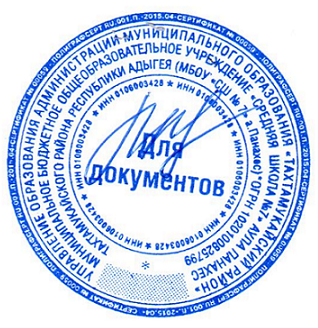 Директор школы                            МамхоЛ.Б.                                                           30.08.2020гПланпо профилактике  наркомании, употреблении ПАВМБОУ «СШ № 7» а. Панахесв 2020 - 2021 учебном году№МероприятияФорма проведенияСрокиОтветственные Работа с учащимисяАкция « Я выбираю здоровье»  1 -11 кл.СоревнованияБеседыВикториныКВНСентябрьУчителя физкультурыКлассные руководителиЗаместитель директора школы по УВРСоциальный педагог«Быть здоровым – жить в радости» 5 -6кл.БеседаОктябрьКлассные руководителиСоциальный педагог«Не ломай свою судьбу»Круглый стол НоябрьЗаместитель директора школы по УВРКлассные руководителиСоциальный педагог.«Наркомания – знак беды».9 – 11 кл.  « У опасной черты».ЛекцияВидеофильм.ДекабрьЗам. директора школы по УВР« Вместе мы сильнее»8 – 10 кл.Антинаркотический марафонДекабрьЗаместитель директора школы по УВР Классные руководителиСоциальный педагог, Инспектор  ОПДН « Имею право знать»( о вреде наркотиков).7 -11кл.Интернет – уроки  ФСКН ЯнварьЗаместитель директора школы по УВРКлассные руководители, Учителя информатики.Конкурс рисунков и плакатов «Молодежь против наркотиков».   «Мы за здоровый образ жизни» 2-11 кл. Конкурс рисунковФевральЗаместитель директора школы по УВРКлассные руководителиСоциальный педагог.   «Горькие плоды «сладкой жизни», или о тяжелых социальных последствиях употребления наркотиков» 9 -11 кл.БеседаМартЗаместитель директора школы по УВРКлассные руководителиСоциальный педагог« Судьбу отводи от удара» Семинар АпрельЗаместитель директора школы по УВРКлассные руководителиСоциальный педагог Проведение   рейдов «Подросток»Декабрь, майЗаместитель директора школы по ВР Социальный педагог, Инспектор  ОПДНРабота с родителями:« Стили общения с ребенком»« Нравственные законы нашей семьи»УК РФ «Об ответственности несовершеннолетних» «Подросток и наркотики»;«Здоровый образ жизни подростка»АнкетаРодительское собраниеЮридический и медицинский  практикумСентябрьДекабрьМартПсихологКлассные руководителиСоциальный педагогПриглашение специалистов «Возрастные особенности подросткового периода».«Конфликты и их разрешения».Родительское собраниеМартПсихолог, Классные руководителиСоциальный педагогПриемы и методы антинаркотического и антиалкогольного воспитания в семье. Круглый столМайПриглашение специалистовКонсультации родителей  по вопросам профилактики алкоголизма, наркозависимости и лечения их последствий. КонсультацияВ течение годаПсихолог, Классные руководителиСоциальный педагогВрач - нарколог Работа с учителямиВыявление  неблагополучных, неполных, малообеспеченных семей, детей, состоящих под опекойАнкетирование, беседаСентябрь - октябрьКлассные руководителиСоциальный педагогВыявление учащихся, склонных к употреблению алкоголя, наркотиков, токсических веществ, табакокурению и постановка их на внутришкольный учет. Анкетирование, личные беседы, психологическое тестирование.Сентябрь - октябрьКлассные руководители, Социальный педагогСоставление  картотеки индивидуального учета подростков группы рискаСентябрь - октябрьКлассные руководители, Социальный педагогПроведение операции «Занятость» (вовлечение в кружки, клубы, секции)В течение годаКлассные руководители, социальный педагог школыШкола  классного руководителя «Система взаимодействия социальной службы и педагогов школы по профилактике вредных привычек у детей »ШМО классных руководителей.ДекабрьЗаместитель директора школы по УВР Социальный педагогПсихологРазработка методических рекомендаций по проведению классных часов по нравственному и правовому  воспитанию старшеклассников.ЯнварьЗаместитель директора школы по УВР Социальный педагог, ПсихологИнспектор ОПДНСеминары по профилактике наркомании, табакокурения, алкоголизма.СеминарФевраль - МартЗаместитель директора школы по УВР Социальный педагогИнспектор ОПДН, Специалисты различных структур города.